Технически сложный товар – это товар длительного пользования, выполняющий не менее двух функций, со сложным внутренним устройством, имеющий инструкцию по эксплуатации, правила безопасного использования и гарантийный срок. Законодательного определения понятия технически сложного товара не имеется.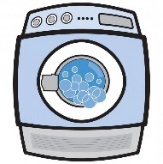  Перечень технически сложных товаров утвержден Постановлением Правительства РФ от 10.11.2011 № 924.К технически сложным товарам относятся:- мобильные телефоны с сенсорным экраном,- часы наручные, карманные механические и электронные с двумя и более функциями,- компьютера, ноутбуки,- цифровые фото- и видеокамеры,- холодильники, электроплиты и другие электробытовые приборы,- машины и инструменты, другие устройства. Особенности продажи технически сложных товаровИнформация для потребителя Продавец обязан своевременно доводить до потребителей необходимую и достоверную информацию о товарах, обеспечивающую возможность их правильного выбора (Закон РФ «О защите прав потребителей» № 2300-1 от 07.02.1992 г.).Об имеющихся в товаре недостатках продавец должен предупредить покупателя не только в устной, но и в письменной форме (на ярлыке товара, товарном чеке или иным способом).При покупке товаров, бывших в употреблении, покупателю должны быть переданы следующие документы (при наличии их у продавца): - технические документы (технический паспорт или иной, заменяющий его документ, инструкция по эксплуатации), - гарантийный талон на товар, подтверждающий право покупателя на использование оставшегося гарантийного срока.Возврат товара надлежащего качества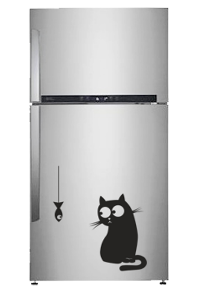 Технически сложные товары бытового назначения, надлежащего качества, не подошедшие Вам по каким-либо характеристикам (цвет, модель, размер и другое), не подлежат обмену или возврату! (Постановление Правительства РФ № 55 от 19.01.1998 г.).Помните, что вернуть технически сложный товар в магазин можно только при наличии в нём недостатков, либо если не предоставлена полная и достоверная информация о товаре.Права потребителя при обнаружении недостатков 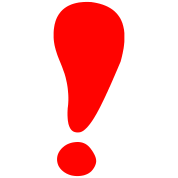 Недостаток товара – несоответствие товара или обязательным требованиям, предусмотренным законом, или условиям договора (при их отсутствии или неполноте обычно предъявляемым требованиям), или целям, для которых товар такого рода обычно используются, или целям, о которых продавец был поставлен в известность потребителем при заключении договора, или образцу или описанию при продаже товара по образцу и (или описанию). Существенный недостаток - неустранимый недостаток или недостаток, который не может быть устранен без несоразмерных расходов или затрат времени, или выявляется неоднократно, или проявляется вновь после его устранения, или другие подобные недостатки.Выявление недостатков в течение 15 дней со дня передачи товара Потребитель вправе потребовать по своему выбору: замены на товар этой же марки (этих же модели и (или) артикула);замены на такой же товар другой марки (модели, артикула) с соответствующим перерасчётом покупной цены;соразмерного уменьшения покупной цены;незамедлительного безвозмездного устранения недостатков товара или возмещение расходов на их исправление потребителем или третьим лицом;расторжение договора купли-продажи с возвратом уплаченных денежных средств за товар.Потребитель вправе потребовать полного возмещения убытков!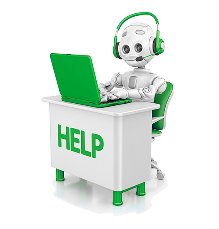 Внимание!Если для замены товара требуется более 7 дней, а также на период гарантийного ремонта товара, по требованию потребителя продавец обязан безвозмездно предоставить во временное пользование товар, обладающий этими же основными потребительскими свойствами в трёхдневный срок.Перечень товаров, на которые указанное требование не распространяется, установлен Постановлением Правительства РФ № от 19.01.1998 N 55. Например, это автомобили, мебель, электробытовые приборы и другие товары.Выявление недостатков по истечению 15 дней со дня передачи товараВ отношении технически сложных товаров, которые входят в перечень, утвержденный Постановлением Правительства РФ от 13.05.1997г. № 575, потребитель вправе потребовать по своему выбору:соразмерного уменьшения покупной цены;незамедлительного безвозмездного устранения недостатков товара или возмещение расходов на их исправление.   Внимание!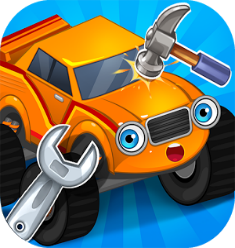 Потребитель вправе отказаться от исполнения договора купли-продажи и потребовать возврата уплаченной за такой товар суммы, или потребовать замену товара на товар этой же марки (модели, артикула) или на такой же товар другой марки (модели, артикула) с соответствующим перерасчетом покупной цены в одном из следующих случаев:обнаружение существенного недостатка товара;нарушение срока устранения недостатков товара (максимальный срок - 45 дней);невозможность использования товара в течение каждого года гарантийного срока в совокупности более чем 30 дней вследствие неоднократного устранения его различных недостатков.К таким товарам относятся, например, автотранспортные средства; мотоциклы, мотороллеры; холодильники и морозильники; стиральные и посудомоечные машины; электрические и комбинированные плиты, персональные компьютеры, цифровые фото- и видеокамеры и другое. Алгоритм действий потребителя при обнаружении недостатков товара1. Обращение к продавцу товара (изготовителю, уполномоченной организации и т.д.) с письменной претензией.Внимание!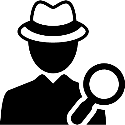 В случае, если недостатки обнаружены в течение гарантийного срока, продавец обязан провести за свой счет:- проверку качества товара, - в случае спора о причинах возникновения недостатков товара и несогласия потребителя с результатами проверки качества - экспертизу товара.2. Обращение в суд с иском о защите прав потребителей. Консультационный Пункт для потребителейНижнетагильский Филиал ФГУЗ «Центр гигиены и эпидемиологии в Свердловской области»г. Нижний Тагил, 620036,ул. Октябрьской рев 86, каб. 230 ул.К.Маркса, 29, каб.1,2Часы работы: пон.-пятн. с 800 до 1700тел. (3435) 41-83-62 Консультационные услуги по вопросам защиты прав потребителей.Составление исков, претензий, проектов договоров в сфере потребительского законодательства.Досудебная и судебная подготовкаУправление Роспотребнадзора по Свердловской областиФБУЗ «Центр гигиены иэпидемиологии в Свердловскойобласти»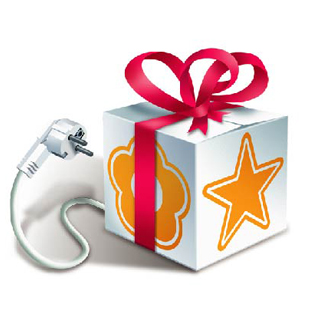 